درخواست معرفی به سازمان/شرکت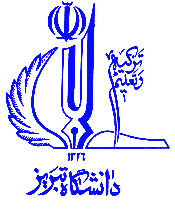 (فرم شماره 2)مدیر محترم امور فناوری دانشگاهبا سلام و احترام     اینجانب ...................................... عضو هیأت علمی گروه آموزشی ............................................... دانشکده .......................................................... متقاضی استفاده از فرصت مطالعاتی در جامعه و صنعت در سازمان/ شرکت ................................................................... می‌باشم. برنامه مطالعاتی تدوین شده به پیوست تقدیم می‌گردد. خواهشمند است نسبت به معرفی اینجانب به این سازمان/شرکت، اقدامات لازم را مبذول فرمائید.مدیر محترم امور فناوری دانشگاهبا سلام و احترام     اینجانب ...................................... عضو هیأت علمی گروه آموزشی ............................................... دانشکده .......................................................... متقاضی استفاده از فرصت مطالعاتی در جامعه و صنعت در سازمان/ شرکت ................................................................... می‌باشم. برنامه مطالعاتی تدوین شده به پیوست تقدیم می‌گردد. خواهشمند است نسبت به معرفی اینجانب به این سازمان/شرکت، اقدامات لازم را مبذول فرمائید.امضاء و تاریخ